Windows 7 Profile SetupeduroamClick on the Network icon in the Windows taskbar.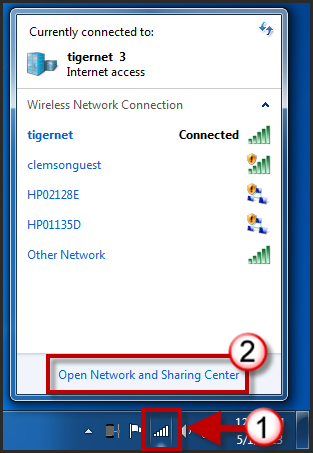 Click Open Network and Sharing Center.Click Manage Wireless networks.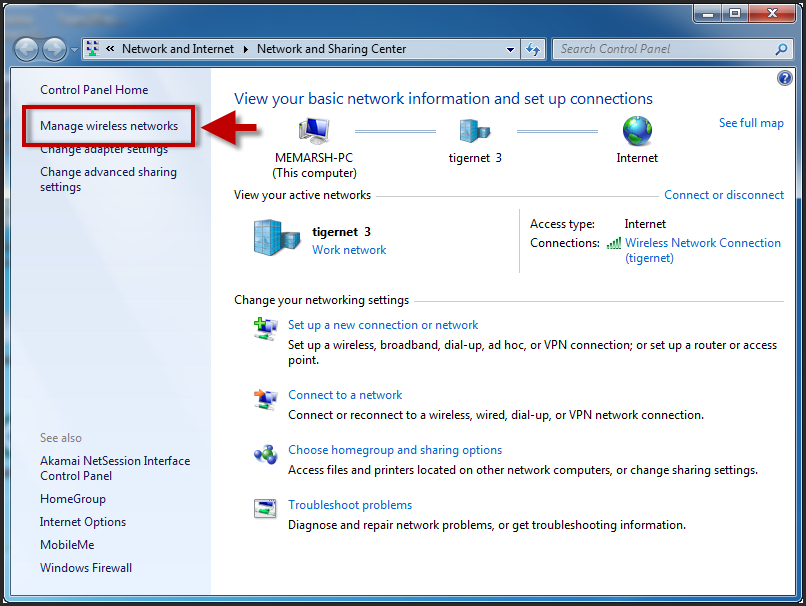 Click Add.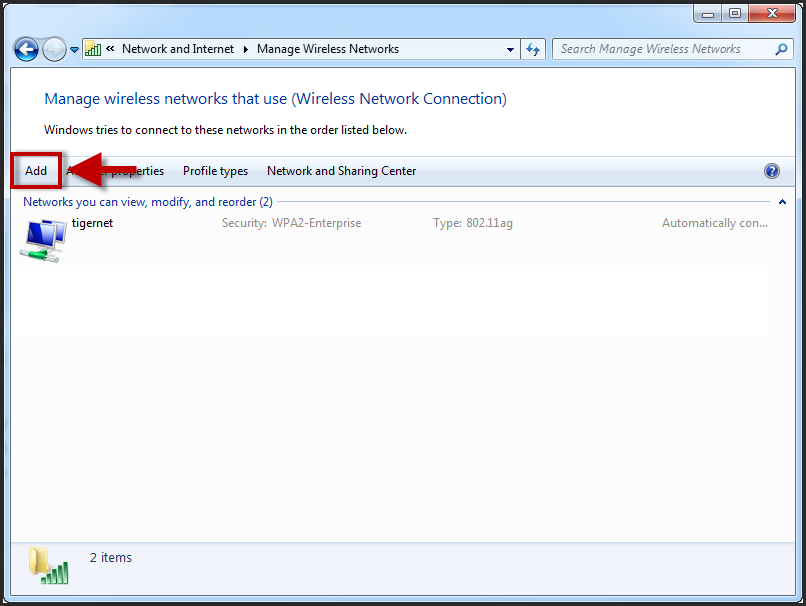 Click Manually create a network profile.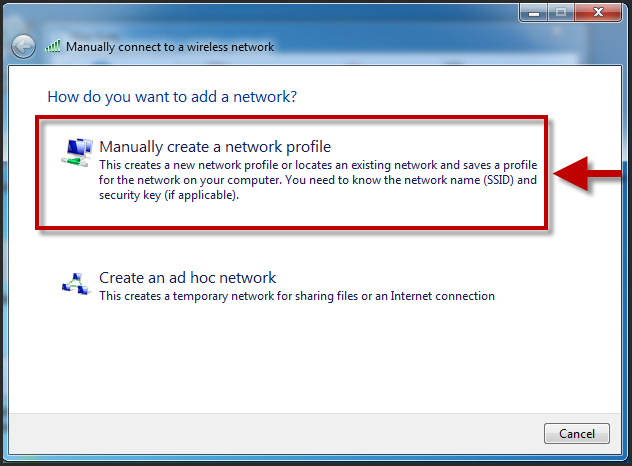 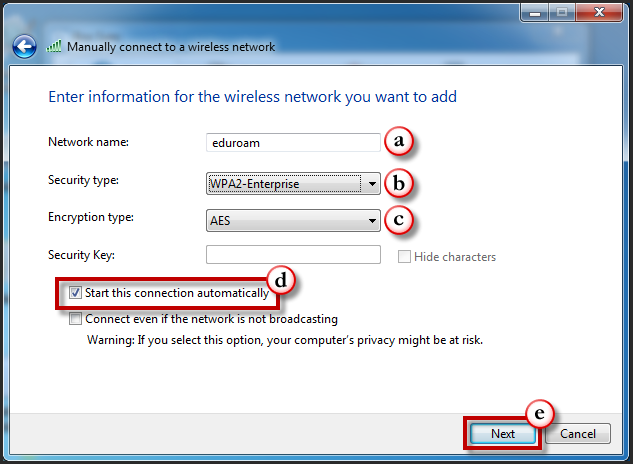 Enter the following information in the form providedNetwork Name: eduroamSecurity Type: WPA2-EnterpriseEncryption type: AESEnable the checkbox for Start this connection automatically.Then click Next.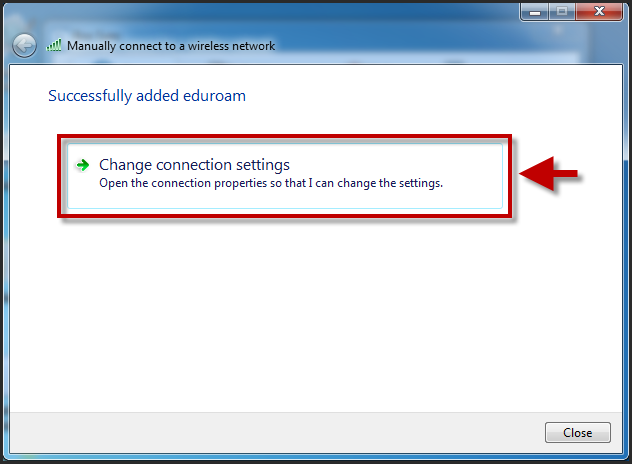 Click Change Connection Settings.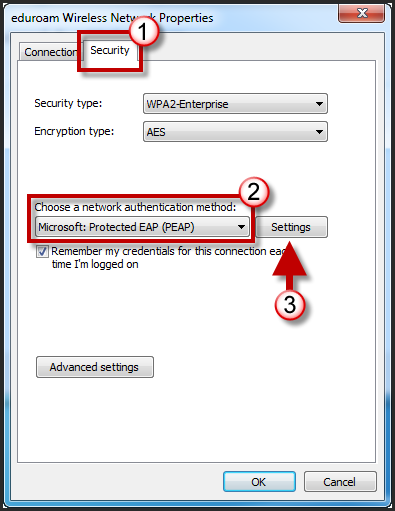 Click the Security tab.Select Microsoft Protected EAP (PEAP) from the available drop down list for network authentication method.Then click Settings.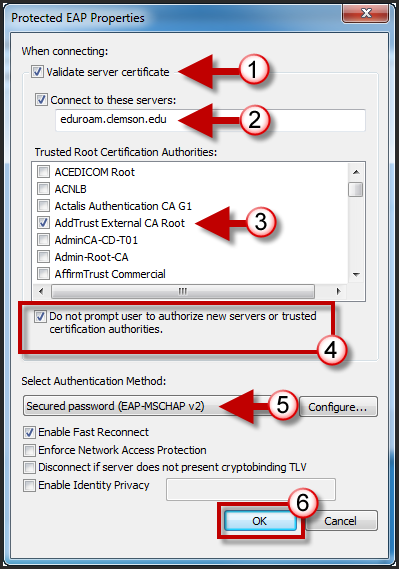 Enable the checkbox for Validate server certificate.Enable the checkbox for Connect to these servers:.  Then in the field provided enter eduroam.clemson.edu.Under the Trusted Root Certification Authorities section, enable the checkbox for AddTrust External CA Root.Enable the checkbox for Do not prompt user to authorize new servers or trusted certification authorities.From the Select Authentication Method drop down list, select Secured Password (EAP/MSCHAPv2). Click OK.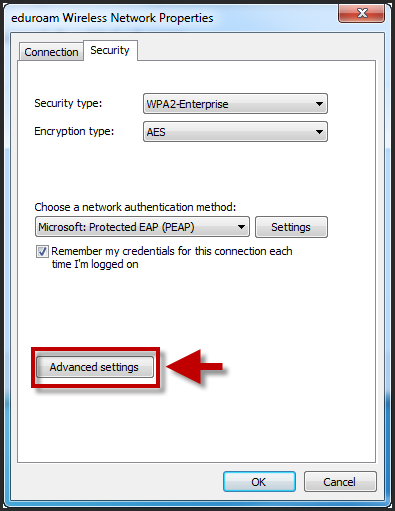 Click Advanced Setting.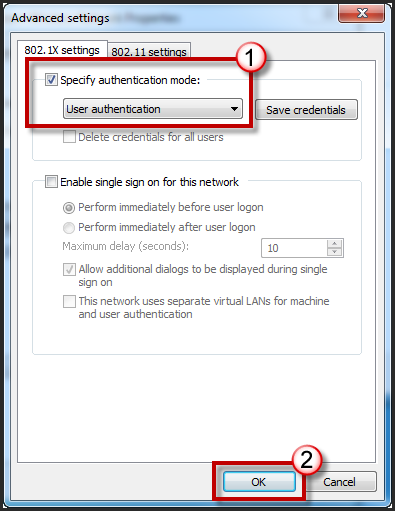 Select the checkbox for Specify authentication mode.Then select User authentication from the available drop down list.Click OK.Click OK again.Click Close.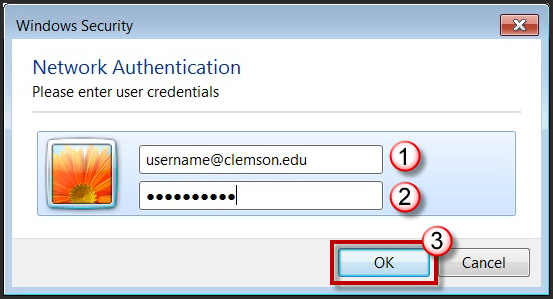 When prompted, login to the eduroam network with your username@clemson.edu and password.Then click OK.